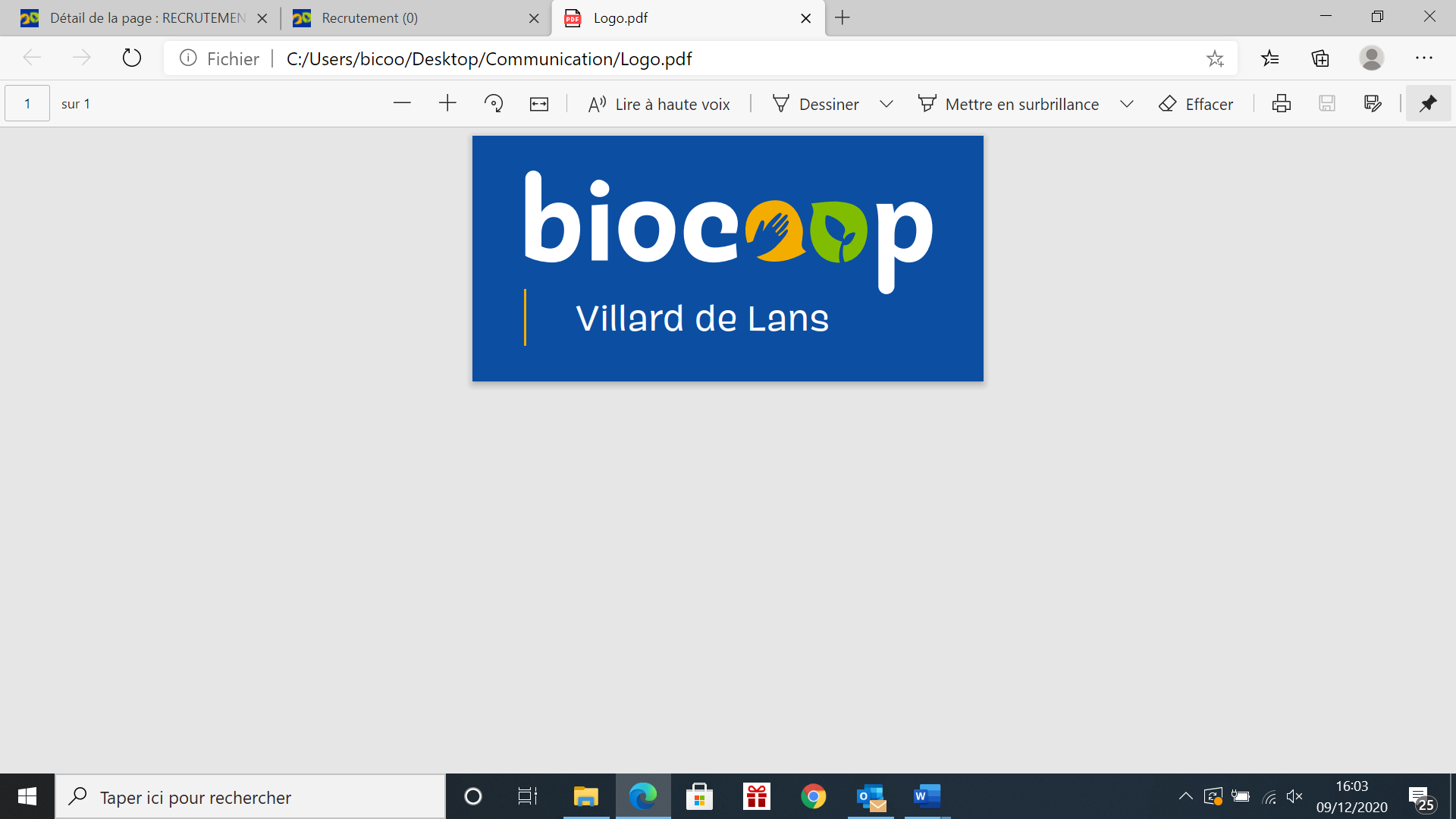 Poste : Employé polyvalentQualifications requises : Une expérience réussie comme vendeur (se) / employé (e) libre service dans le commerce. Une forte sensibilité aux produits alimentaires et à la cuisine est souhaitée. Des connaissances en fruits et légumes et/ ou en compléments alimentaires seraient un plus. Un intérêt pour le « faire soi-même » serait apprécié aussi ! Intérêt pour l’agriculture biologique, le monde paysan, les produits locaux et de saison.Type de contrat : CDDDurée : 3 mois renouvelablePériode d’embauche : A compter du 25 janvier 2021Nombre d’heure : 35 heuresNombre de poste à pourvoir : 1Informations complémentaires : Employé polyvalent en rayon (mise en rayon, encaissement, service à la coupe, ménage,…). Poste en coupure le midi. 1,5 jours de congés consécutifs/ semaine minimum. Travail le samedi. Magasin fermé le dimanche et la majorité des jours fériés.  Les horaires peuvent débuter à 7h et finir à 20H. Port de charges lourdes.Contact : CV et lettre de motivation à envoyer à  magasin@biocoopvillarddelans.fr